Veckobrev vecka 47 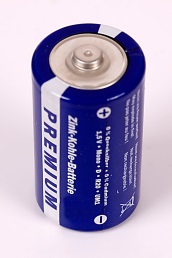 Den här veckan har vi börjat på höstterminens diagnoser i engelska i 5:2. Vi fortsätter i båda klasserna i nästa vecka. I svenska jobbar vi i språkskrinet. Vi har också läst i läsgrupper och grupperna har fått skapa frågor till texten de har läst. Sedan får alla klasskamraterna svara på kompisarnas frågor.I matten jobbar vi vidare med decimaltal i vikt och volym. I no har vi börjat koppla med glödlampor och batterier. Vi släcker ner i klassrummet och har då massor med små lampor som lyser. Detta verkar eleverna tycka är kul.Vi har den här veckan sett en film om Island och arbetat med detta land på SO-lektionerna. Eleverna sätter ihop allt arbete till en bok om de nordiska länderna.I nästa vecka åker vi skridskor på tisdag. Vi femmor åker på förmiddagen. Bussen går från skolan klockan 8.30. Det gäller att komma i tid. Vi är tillbaka i skolan klockan 11 och då äter vi i Bamba. Alla slutar klockan 13.30.Läxor till nästa vecka:Onsdag: multiplikationstabeller.Torsdag: Prefixen i matte- Kilo, hekto, deci, centi och milli.Fredag: Engelska glosor och text.Med vänliga hälsningar Daniel och Christina